       VÝROČNÍ  ZPRÁVA                          O       ČINNOSTI ZŠ        VE ŠKOLNÍM ROCE                        2021/2022	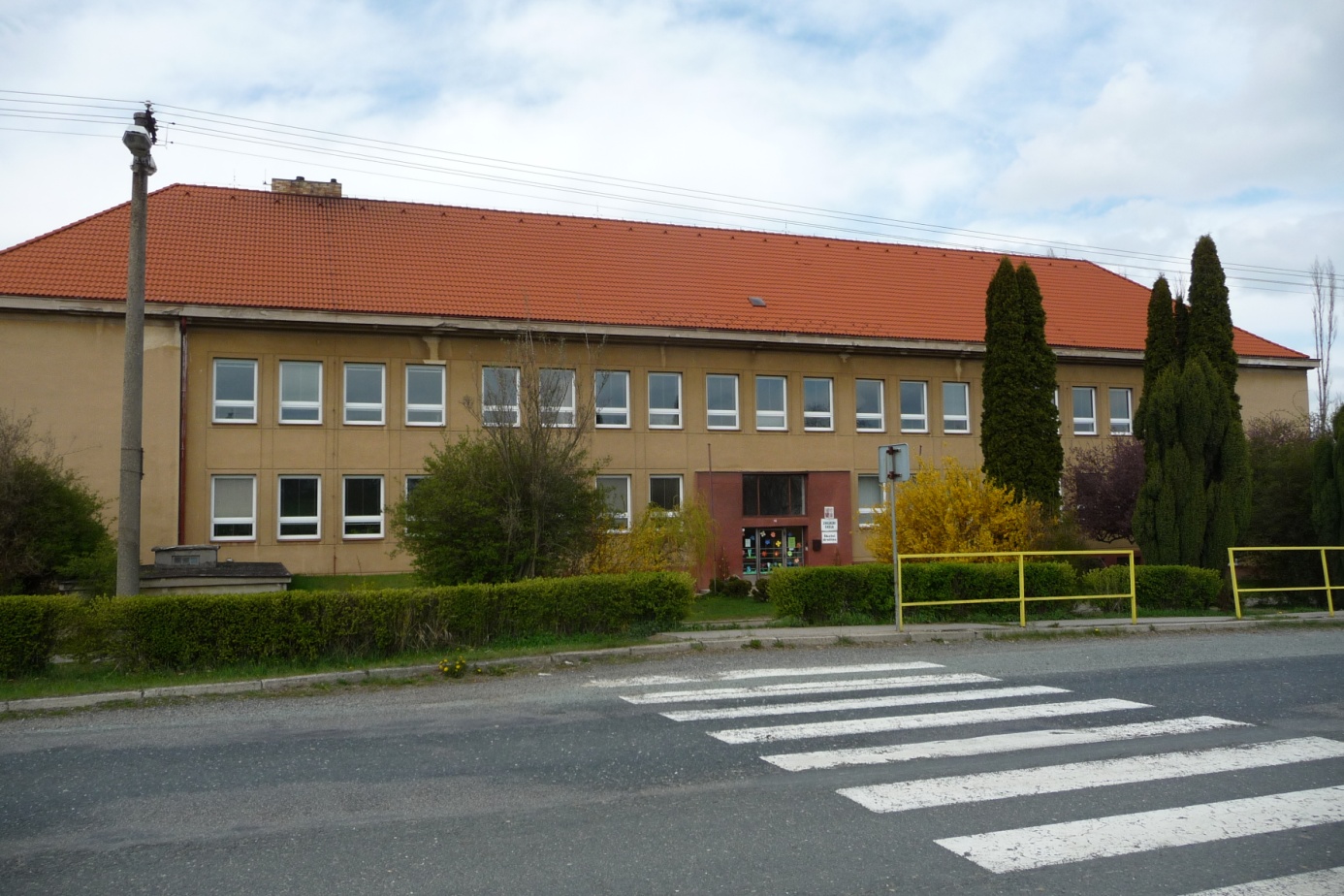 OBSAH:ÚvodZákladní údaje o školeObor vzdělávání - roční plánÚdaje o přijímacích řízeníchÚdaje o výsledcích vzdělávání žákůŠkolní a mimoškolní aktivitySpolupráce se zřizovatelem PO ZŠSpolupráce s orgány ochrany dítěteHodnocení a autoevaluace Údaje o dalším vzdělávání pedagogických pracovníků     10. ČŠI a kontroly jiných orgánů   11. Základní údaje o hospodaření školy 1.ÚvodVýroční zpráva Základní školy Červené Janovice je předkládána podle zákona 561/2004 Sb. Dle požadované osnovy je členěna na několik částí.Jsou v ní uvedeny informace o základní charakteristice školy, údaje o výsledcích výchovy a vzdělávání, o pracovnících školy, o správních rozhodnutích ředitelky školy, o aktivitě žáků i pedagogů a informace o celkové prezentaci školy na veřejnosti, o zápisu k povinné školní docházce.Stejně jako v minulém roce chce zpráva dokumentovat celoroční poctivou práci všech zaměstnanců školy. Zachycuje snahu pracovat kvalitně, úzce spolupracovat s rodiči, zřizovatelem, Školskou radou.A. Základní údaje o škole       ∙     Název školy: Základní škola a Mateřská škola Červené Janovice, příspěvková                                    organizaceSídlo:              Červené Janovice 145Charakteristika školy: Příspěvková organizace od 		1. 1. 2003IČO: 				75 03 44 33Identifikátor zařízení: 	600 046 371Org. číslo ZŠ			51 204Adresa pro dálkový přístup: zs.cervenejanovice@centrum.czStránka školy: www.zscervenejanovice.czTelefon:  327 594 338Od 1.7.2009 zůstala škola z rozhodnutí zřizovatele Obce Červené Janovice pouze malotřídní s 1. stupněm. Od 1.1.2019 byla základní škola sloučena s mateřskou školou, školní vývařovnou a výdejnou. V ZŠ se jedná v současné době o 5 ročníků umístěných ve 3 třídách. V tomto roce spojených do těchto tříd:             1. třída – 1. ročník			           2. třída – 2. a 4. ročník			           3. třída – 3. a 5. ročníkB. Zřizovatel školy: Obec Červené Janovice           Sídlo: Červené Janovice 102C. Údaje o vedení školy: Ředitel školy:                 Mgr. Marie Nulíčková     od 1.1.2006, potvrzená 1.8.2012, 1.8.2018     Petrovice I. 3D. Školská rada – 	AnoSchváleno -  počet členů 32. Přehled oboru vzdělání –  2021/2022 Dle zápisu v Rejstříku škol a školských zařízení byl vyučován obor 79-01-C/01,ŠVP ZV „ Škola pro život“.Do jednotlivých tabulek jsou započítáváni pouze zaměstnanci ZŠ. Učební plán na rok 2021/2022, ŠVP  ZV„ Škola pro život“Přehled o počtu tříd a počtu žáků v prvním a druhém pololetí:  I. první pololetíII. druhé pololetí3.Údaje o přijímacích řízeních A.Příjímací řízení na střední školyKe studiu na církevních i státních víceletých gymnáziích se z 5. ročníku nepřihlásil ani jeden žák. 4 žáci odešli na ZŠ Zbraslavice, 2 žáci do ZŠ a MŠ Malešov.B. Zápis do I. třídy pro školní rok 2022/2023Zápis do 1. ročníku proběhl 7.4.2022. V měsíci březnu měly děti z MŠ možnost se zúčastnit seznamovacích hodin v ZŠ. Předzápis se nekonal. K oficiálnímu zápisu byly obeslány děti všech obecních úřadů v našem okolí. Z počtu 19 obeslaných zákonných zástupců se k zápisu přihlásilo 6 dětí.Rodiče byli informováni o možnosti odkladu povinné školní docházky. Do 1. ročníku ve školním roce 2022/2023 by mělo tedy nastoupit 5 dětí, jedno dítě dostalo odklad povinné školní docházky.   C. Přihlášení a odhlášení žákůVe školním roce 2021/2022 se 2 žáci odhlásili.4. Údaje o výsledcích vzdělávání žákůCíle stanovené vzdělávacím programem ŠVP ZV „Škola pro život“ jsou naplňovány a poskytují žákům základy všeobecného vzdělání. Vytváří podmínky pro další vzdělávání a komunikaci mezi lidmi a uplatnění v životě. Rozvoj osobnosti žáka, aby byl schopen samostatně myslet, svobodně se rozhodovat a projevovat se jako demokratický občan v souladu s obecně uznávanými životními a mravními hodnotami, je naplňován pomocí rozpracovaných tématických plánů do jednotlivých oborů. Vedle cílů, které jsou důležitými body vzdělávání, přibyly ještě klíčové kompetence, dovednosti a vlastní hodnocení ve vyučovacích hodinách. Pracujeme na zajišťování zvládání jednotlivých kompetencí a dovedností, které jsou dány RVP ZV a máme je zabudovány v aktualizovaném programu ŠVP ZV „Škola pro život“. Pro nás důležitým bodem je důraz na propojení se skutečným životem a získávání dovedností pro další rozvoj jedince.Všechny cíle má škola stanoveny jako priority do dalších let.V tomto školním roce nemuselo být přistoupeno k distanční výuce. Po zmírnění restrikcí a uklidnění epidemiologické situace ale došlo k nárůstu nemocnosti v oblasti respiračních onemocnění, střevních potíží a neštovic, takže se zvýšila nemocnost a s tím nepřítomnost. Rozhodnutí ředitele školy na uvolnění žáka z vyučování hodin tělesné výchovy bylo pouze 1. Tentýž žák byl na doporučení dětských lékařů - specialistů rozhodnutím ŘŠ uvolněn ze všech výchov.A. AbsenceB. Údaje o výsledcích výchovných opatření C. Přehled výsledků vzdělávání v roce 2021/2022.     Podle § 24 odst. 2 zákona 561/2004 Sb. ŘŠ byly vyhlášeny 2 dny ředitelského volna. D. Srovnání školního roku 2020/2021 a 2021/2022Fungujeme jedenáctým rokem jako malotřídní škola a čtvrtým rokem jako spojený subjekt s MŠ a ŠJ. Stav žáků se během prvního a druhého pololetí změnil o 2 žáky, kteří přestoupili na jiné školy z důvodu přestěhování.  Na I. stupni ZŠ jsme měli tři asistenty pedagoga. Úvazek AP činil  2x 0,5, a 1x 0,75. Stav integrovaných žáků pro tento rok byl 10. Žáci  byli podporováni pedagogickými intervencemi, speciální ped. péčí, pomocí ze strany asistentů pedagoga. K tomu jsou čtyři žáci vedeni školou pod podpůrnými opatřeními 1. stupně, se kterými pracují učitelé jednotlivých předmětů v rámci hodin a pedagogických intervencí.   Škola je nadále tzv. „na výjimku“.  Letošní rok se naše škola účastnila celorepublikového testování žáků 5. ročníků. Testování byli žáci z českého jazyka, matematiky a všeobecných dovedností. Vyhodnocení se stalo součástí této výroční zprávy. 5. Školní a mimoškolní aktivityPřehled aktivit 2021/2022Nepovinnou součástí vzdělávacího procesu jsou školní výlety a exkurse konané na závěr školního roku, třídní a školní projekty, akce pro podporu vzdělávání.  Nedošlo k uskutečnění všech zamýšlených a objednaných akcí z důvodu velké absence žákůa nepříznívých podmínek pro pořádání akce ze stran nabídek.Přehled školních výletů1. - 5. ročník	  zámek Kačina se vzdělávacím pořademTřídní výlety – 5. ročník – turistický s přespáním ve škole		  4. a 5. ročník – po památkách Kutné HoryExkurzeMikroregion:  Opatovické rybníky, obecní úřad, hasičárna. ZD, knihovna, STP Červené Janovice, obec a práce starosty, firma SOVA a jiné   Třídní akce s rodiči i bez rodičůPutování Červenojanovickem  - v podzimních i jarních měsících Besedy a workshopyZdravá výživa – celoškolní projekt – částečněŠetření vodou - besedyKulturaVánoční dílna trhVelikonoční dílna a trhHavířský testDivadélko Kůzle.Vzdělávací pořadyProjektové dny a akce„Putování Červenojanovickem“ – 1x ročně					 Zdravé zuby“									 EVVO – akce  ekohlídky – sledování třídění odpadů			                         Recyklovaní aneb ukliďme svět						Naučná stezka – „Pěšina bylin“		    „Cesta stromů“ – kvíz „Les“, Den stromů							                „Výroba krmítek“			     „Stezka polních plodin							     „Stezka ptáků“		     Prezentace obalů a složení výrobků				Vychovaný člověk – 1.-5. roč.						Zdraví – celý I. st.								Čisté ruce									Naše obec 									Zdravé zoubky – preventivní program pro 1. ročník s HurvínkemVzdělávání venku – pro MŠ i ZŠNaučné a preventivní programy s Policií ČR - vícenásobné		Rozloučení se školním rokem a žáky 5. ročníku				 Soutěže a olympiádyMatematický Klokan – zúčastnili se žáci od 2. do 5. ročníku s umístěním v průměru tabulky.Stihli jsme pouze třídní kola recitační soutěže. Zúčastnil se jich plný počet žáků.   Sportovní soutěžePouze v rámci školy a tříd.Ostatní soutěže. Soutěž „Zdravé zoubky“  - pro I. ročníky ZŠ  Sběr a třídění různých komodit – papír, plast, tetrapaky, hliníkCharita – sběr ošacení, nádobí a drobných přístrojů, prodej drobných předmětů pro Sdružení SidusVolnočasové aktivity a kroužkyŽákům tento rok byly kroužky nabídnuty. 2 kroužky v rámci školní družiny – pohybový a kreativní kroužek a v druhé polovině roku ještě kroužek šití, kde se zapojila matka našeho žáka.V ŠD proběhly tyto akce: Čertovský bál, Čarodějnice, Hrajeme si venku, Indiánská hra.Škola pomáhá našim dětemVšichni 4 pedagogové v rámci svého volného času doučují a pomáhají dětem z různých ročníků (AJ, M, ČJ) a žáci měli možnost se do těchto aktivit přihlásit nebo byli pedagogy vybráni. Tento rok jsme bohužel také neměli možnost nabídnout praxi pro středoškoláky.Po pololetí školního roku jsme nabídli rodičům předškoláků, kteří mají logopedické vady, možnost docvičování a tréninku pod dohledem vyškoleného pedagoga. Z 5 oslovených se přihlásil jeden zákonný zástupce, který se za celé období 2. pololetí dostavil pouze jednou. Proto byla logopedická intervence předčasně ukončena.Výpůjčky ve školní knihovněVýpůjček ve školní knihovně bylo za rok 2021/2022 cca 110, a to individuální cca 10 a skupinové cca 100, hlavně ve třídách v mimočítankové práci.Sbírky a charitativní akceKaždý rok přispíváme na zvířátko v ZOO Praha částkou 2500 Kč, opět se k nám připojila i MŠ, která si sponzoruje pro letošek Želvu egyptskou. Uspořádali jsme také sbírku Fondu Sidus, kde jsme vybrali 1250 Kč na pomoc nemocným dětem.Prezentace na veřejnostiVzhledem k letošní epidemiologické situaci a pravidel neshlukování se nebyly tyto aktivity prováděny. 6. Spolupráce se zřizovatelem PO ZŠS provozovatelem naší PO ZŠ je výborná spolupráce. Provozní rozpočet se nesnižuje, kladný hospodářský výsledek PO je ZO Obce Červené Janovice škole ponecháván a u nás využit z části na Fond odměn a z části na Rezervní fond. Obec nám také zapůjčuje svoje pracovníky na některé údržbové nebo nadstandardní úkony, jak pro ZŠ, tak i MŠ, máme velice dobře postaráno o údržbu ploch, které škola používá. Spolupracujeme v oblasti veřejných vystoupení, prezentace na veřejnosti, třídění TKO, náboru a odchodu žáků z naší školy (dárky pro prvňáčky, pro odcházející žáky). Opět vzhledem k epidemiologické situaci nebyla spolupráce možná v takovém rozsahu, jak jsme byli zvyklí. V letošním roce ZO opět rozhodlo o nákupu pomůcek nad rámec běžného příspěvku pro žáky, kteří budou navštěvovat naši školu, takže hlavně rodiče žáků 1. ročníku nemusí vydávat velké sumy korun na školní vybavení svého dítěte.Díky spolupráci se zřizovatelem bylo možné uskutečnit některé opravy a úpravy – oprava cest v areálu ZŠ, výměna pracovního stolu v ŠJ, vykácení a úprava dřevin v areálu ZŠ i MŠ, změna režimu úhrad provozních nákladů vzhledem ke kolaudaci a používání bytů v 2. patře budovy (voda, topení), oprava šatny a kabinetu v MŠ, rekonstrukce pískoviště na hřišti MŠ a herních prvků, zabudování vývěsek k MŠ, rozšíření parkovacích míst pro zaměstnance ŠJ.  7. Spolupráce s orgány ochrany dítěteNadále spolupracujeme s PPP Kutná Hora, OSPODem Kutná Hora, Týmem duševního zdraví Zruč n/S a Kutná Hora.Ve školním roce 2021/2022 byla aktivita v prevenci a podchytávání RCH opět ovlivněna epidemiologickou situací, takž nebylo možné sáhnout po externích zprostředkovatelích. Přesto se nám v závěru roku podařilo sklus trochu dohnat. Dále pokračujeme se žáky ve svěřování osobních záležitostí pomocí schránky „Důvěrníčka“, který se osvědčil. Níže je soupis akcí, který byl během školních měsíců uskutečněn nebo monitorován.RIZIKOVÉ CHOVÁNÍ – PREVENCE – VÝCHOVNÉ PORADENSTVÍ říjen Jak zacházím se stresem :  bolí mě břicho, nemohu jíst, co proti tomu dělám   vyrovnání se stresem - ukázky pocitů, besedabezpečnost na ulici, na hřišti - zopakovánídopravní výchova - dopravní značky - výuka s Policií ČRsložky Policie - seznámení  - výuka s Policií ČRlistopadV rizikovém chování probráno:projekt Vychovaný člověk - drobné aktivity napříč vyučováním - základní pravidla slušného chovánímodelové situace - dramatizace - roleslušné telefonování, rozhovor, požádání, poděkování ...........úrazy - rizika úrazů ve třídě i na chodbě - dodržování školních pravidel zakotvené ve školním řádě porušování pravidel - následky, domluvapravidla v silničním provozuprosinecV rizikovém chování probráno:projekt Vychovaný člověk - drobné aktivity napříč vyučováním - základní pravidla slušného chovánímodelové situace - dramatizace - roleslušné telefonování, rozhovor, požádání, poděkování ...........úrazy - rizika úrazů ve třídě i na chodbě - dodržování školních pravidel zakotvené ve školním řádě porušování pravidel - následky, domluvapravidla v silničním provozuledenV rizikovém chování probráno:domov - bezpečí - co to znamená, jak mohu narušit bezpečí domovastyk s cizími  lidmi, fotky na sociálních sítíchKdo je to přítel, blízký člověk?  BesedaúnorV rizikovém chování probráno:- bezpečnost při jarních prázdninách, při hrách s ostatními dětmi,-bezpečnost při zimních sportech - lyžování, sáňkování, na lyžařských vlecích, při bruslení-bezpečnost doma - nikomu neotvírám, telefonování - model.situacebřezenVálečný konflikt - Proč lidé válčíNesváry mezi kamarády - neshody mezi vnímáním chodu státu mezi dospělými ( beseda,osvěta, vysvětlení)Osvěta rovnosti, tolerance a respektuČlověk není zodpovědný za kroky, které realizuje státní režim, ze kterého pochází ( možný styk s uprchlíky - Ukrajina, Rusko)duben bezpečnost a chování o velikonočních prázdninách- chování a bezpečnost v autobuse, v bazénu a při plaveckém výcviku květenjarní rostliny - jedovaté ( byliny a keře), výskyt v okolí, znalost, obezřetnostdodržování hygieny při pobytu venkučervenbezpečnost – školní výlet, turistika, míčové hry, prázdniny, zemědělské stroje, přechod na jinou školu, noví kamarádi 8. Hodnocení a autoevaluace Tento rok jsme byli vybráni k testování ČŠI. Pro nás připadal v úvahu pouze 5. ročník.  Matematika – průměrná úspěšnost žáků školy:  52%Český Jazyk - Průměrná úspěšnost žáků školy: 78 %Ostatní dovednosti – Průměrná úspěšnost žáků školy -  55 % Podrobné rozebrání letošního testování je k dispozici na stránkách ČŠI.Strategie vyplývající z celorepublikového testování žáků pro další roky: Zaměřit se na matematiku a ostatní dovednosti.V matematice prohlubovat a automatizovat dovednosti z geometrie.Čj udržet na minimálně stejné % výšce.Hodnocení dlouhodobého plánu EVVO2021/2022Plán práce na školní rok je součástí školní dokumentace. Vychází z aktuálních možností školy a vychází z dlouhodobého plánu EVVO, který škola má. Jeho hodnocení je uvedeno ve výroční zprávě školy a aktualizace pro další období je od září 2021 uveřejněna na stránkách školy.Průběžně jsou plněny cíle spojené s projektem ŠKOLA PODPORUJÍCÍ ZDRAVÍ. Odebírání  mléka a mléčných výrobků,  odebírání  ovoce je spojeno s podporou a vštěpováním návyků, které vedou  k dalšímu rozšíření a zkvalitnění třídění odpadu, k šetření potravinami. Úspěšně třídíme bioodpad. Šetření vodou podporujeme, připomínáme nutnost zavírat kohoutky, nepouštět vodu proudem. Nacvičujeme používání vody v různých situacích. Také však stále  vedeme děti ke zvýšené hygieně, mytí rukou. To se stalo nutností vzhledem k epidemiologické situaci v době covidu.Plněny jsou průběžně cíle dloudodobého plánu, které budou platit i pro následující školní rok.1/ Žák se aktivně podílí na péči o prostředí ve škole, chová se zodpovědně k prostředí, které ho obklopuje2/ Žák posoudí vliv aktivit lidí na změny v životním prostředí3/ Žák se zapojí do zlepšení třídění odpadu, odpad se učí snižovat a zužitkovatŠkolní rok měl své zaměření na: TŘÍDĚNÍ ODPADU, ŠETŘENÍ VODOU, TÉMATICKÝ CELEK ČLOVĚK (Já, člověk, lidé)Třídění odpadu je úspěšné. Děti udržují již celkem samostatně pořádek ve sběrové místnosti. Dokáží dohlížet na ukládání bez dohledu. Samostatná je služba 5. ročníku, která vynáší a ukládá drobný bioodpad. Za toto je třeba je pochválit.Problematické je odhazování odpadků v areálu, koše u sportoviště jsou malé. Osvětou jsme zatím přeplněnosti košů nezabránili.Na třídění komodit papír, hliník.... stále dohlíží skupinka žáků ŠD a služby tříd. Školní třídění funguje, ale stále jsou rezervy v zapojení služeb do odnášení plastů z budovy, máme velice zodpovědnou paní uklízečku, která mnoho činností stále vykonává sama.  Pořádek v okolí školy udržovat dokážeme a tedy péči o okolí školy zvládáme. Děje se tak průběžně během výuky venku. Konkrétně jsme provedli úklid cíleně při příležitosti oslav Dne Země. Podle plánu používáme starý papír, karton a některé jiné čisté komodity při pracovních činnostech, výtvarné výchově a tvořivých aktivitách v ŠD. Také v tvořivých dílnách před Vánocemi a Velikonocemi. Využívání venkovní učebny bylo omezeno existencí staveniště, v areálu došlo k rekonstrukci prvního poschodí budovy a přístup na pozemek byl dočasně omezen stavbou z bezpečnostního hlediska.Výuku venku nezanedbáváme. K proškolování učitelů ZŠ i MŠ pro výuku venku jsme přistoupili zodpovědně. Spolupracujeme v rámci EDUzměny s paní Hoppovou.Venkovní učebnu čekají úpravy, rozšíření a přesun.Funguje a je k dispozici naučná stezka LESÍK (Cesta stromů, Pěšina bylin...) Přibyly nové tabulky, které děti vyrobily a instalovaly. Spolupráce se zoo je stále aktuální, jsme společně s mateřskou školou adoptivními rodiči komby ušaté a želvy egyptské.Informační panel právě pro MŠ byl instalován podle plánu.Vzhledem k mírné zimě jsme ptactvo letos nepřikrmovali. Proběhla jen kontrola krmítek, fungují dvě.Péče o květiny je dobrá, děti se zapojují především ve vyšších ročnících, zalévají a podle potřeby přesazují.V průběhu roku se 5. ročník zapojil a dokončil soutěžní aktivitu – program vyhlášený ministerstvem zemědělství – pod názvem V RYTMU ZDRAVÍ. Zde jsme se skutečně jen zúčastnili.Konkrétně se v jednotlivých měsících plnil plán takto.V září proběhla plánovaná výstava výtvarných prací Tak to vidím já na ploše před obecním úřadem. Velice se podařila. Měli jsme z tohoto počinu, prezentace na veřejnosti, radost. Důležité bylo, že akce byla uspořádána společně se školkou.Proběhl také plánovaný pořad Smysly zvířat. Podporující vztah k volně žijícím živočichům. Dalším počinem byla ukázka výcviku a chovu domácích zvířat, zhlédli jsme práci chovatelky asistenčních psů. V říjnu jsme v souvislosti se Dnem zvířat zařazovali do výuky tématiku živočichů dál. Probíhaly také plánované vycházky tříd do okolí. Z vycházek jsme přinesli mnoho přírodnin a uspořádána byla výstava plodů, ovoce, zeleniny a zorganizovali jsme malou tématickou soutěž.Zdařilé bylo pásmo o sv. Martinovi, do kterého přispěly jednotlivé třídy.Listopad provázely přípravy na zdobení vánočního stromu a na vánoční dílny. Za což patří poděkování především  asistentům.Plánovaný kvíz pro předškoláky a malé školáky nebyl dostatečně prezentován. Prosinec se nesl v duchu Vánoc. Vánoční dílny a prezentace výrobků i následný Mini trh pod schody byl skvělý.V lednu byla plánovaná beseda s chovatelem přesunuta. Uskutečnila se začátkem března. Vyslechli jsme si poutavé vyprávění pana Ptáčka o chovatelství poštovních holubů. Šlo o pokračování dlouhodobého projektu, kdy zveme do školy naše sousedy, spoluobčany, kteří mají zajímavého koníčka nebo se zabývají chovem živočichů.V únoru jsme neuskutečnili návštěvu na obecním úřadě. Znovu jsme odsunuli.V březnu proběhla kontrola naučných tabulek našich stezek a výroba nových. Duben se nesl ve znamení dne Země. Plánované aktivity byly splněny. Proběhla další beseda s chovatelem, tentokrát o chovu koz kamerunských. Vděčíme za ni paní asistentce Zoubkové. V květnu jsme nahradili exkurzi do HZS v Kutné Hoře programem Hasík, se kterým za námi pracovníci záchranných složek přijeli do školy a připravili pro děti zajímavý program s ukázkou hasičského vozu. Neproběhla opět návštěva zemědělského družstva, pokusíme se zařadit příští rok a také jsme nezrealizovali plánovanou výstavu výtvarných prací na téma Já, člověk, lidé.... Nesešlo se nám dostatečné množství materiálu k uskutečnění výstavy. Předpoklad je, že bude instalována na počátku nového školního roku.Školní výlet na Kačinu proběhl s programem o stromech a dřevu.Znovu je před námi výzva více času trávit venku, uspořádat, pokud to finanční situace dovolí, výjezdy mimo obec. Zařazovat "evotémata " do výuky. Hledat dál možnosti působení na žáky skrze digitální technologie, k tématům se vracet, prohlubovat je, nastavit zpětnou vazbu.Nesplněné body plánu zařadíme podle možnosti do plánu na školní rok 2022-23. Seznam aktivit během školního roku:V rytmu zdravíJak to vidím já – výstavaNaučný pořad Smysly zvířatUkázka výcviku asistenčních psůPásmo Svatý MartinBeseda s chovatelem – Koza kamerunská, poštovní holubiHasík – prevence záchranné složkyKačina – naučný progam – Les a stromyUkázka výcviku dravců a sovUčíme se venku – vzdělávací program pro MŠ i ZŠ  - PRV, Př, Vl9. Údaje o dalším vzdělávání pedagogických pracovníků  Příloha     DVPP  2021/2022 Prostředky na DVPP jsou limitovány počtem žáků na ZŠ.Počet žáků k 1.9.2021 je 33 žákůNa 1 žáka připadá částka 50 Kč.Celkem prostředky na DVPP pro rok 2021/2022 =  1650,00 Kč.2021/2022 – kurzy zaměřené na: gramotnost ČJ, M, EVVO, VP. Většinu akcí budeme zajišťovat za pomocí VISK Nymburk. Vybíráme akce, které jsou našemu bydlišti nejblíže a zdarma a zároveň respektujeme potřeby učitelů v jejich praxi.Dlouhodobé studium:     2 pedagogové + 3 AP – „Sdílení dobré praxe pro učitele a                                                  AP“				Celý sbor – 4 letý projekt Podoba a průběh evaluace                                                                       v projektu EDUzměna                                          	1 pedagog – 3 letý projekt – Digitální gramotnost bezpečně                                                                      (IT a SPJ)				1 pedagog – 4 letý projekt čtenářská gramotnost – MAP	1 pedagog – 2 letý projekt matematická gramotnost – MAP                                    Kutnohorsko	3 pedagogové – 2 letý projekt Regionální partnerství – MAP                                        a EDU	2 ped. MŠ      „Učíme se venku“	4 ped. ZŠ      „Učíme se venku“  	1 pedagog	Integrovaná výuka na I. stupni ZŠ10. ČŠI a kontroly jiných orgánůV letošním roce neproběhla na naší škole kontrola z ČŠI.  Práce pedagogů byla hodnocena ze strany ŘŠ a pedagogy navzájem. Byly použity i možnosti náslechů v hodinách kolegů nebo i sdílení hodin. Jednotlivé zprávy z kontrol ČŠI je možné nalézt na stránkách ČŠI. Proběhly finanční kontroly zajišťované zřizovatelem 2x, tedy Obcí Červené Janovice  a dokladové kontroly ze ZO Červené Janovice pouze 2x. Kontrola z KHS proběhla ve všech částech příspěvkové organizace. Nedošlo ke zjištění závad ani v jedné části organizace.  11. Základní údaje o hospodaření školy Hospodaření probíhá podle platných předpisů ve fiskálním roce, nelze vytrhovat školní rok z tohoto roku. Podle vyhlášky MF je průběžně 4 krát ročně  zpracována rozvaha (bilance) a předávána ke kontrole zřizovateli a  elektronickou poštou přímo na MÚZO. 2x ročně zřizovatel PO provádí kontrolu hospodaření a 2x ročně kontrolu faktur, dokladů a pokladní knihy. Škola již nemá zisk z doplňkové činnosti. Tu provádí Obec Červené Janovice.Škola pro svou činnost využívá prostředky ze 2 základních zdrojů. Hlavním z nich jsou prostředky ze státního rozpočtu zasílané škole Středočeským krajem, které jsou určeny především na financování vzdělávání, tj. na platy učitelů a provozních zaměstnanců, na školní pomůcky a potřeby a na další vzdělávání učitelů. Druhým stejně významným zdrojem jsou prostředky zasílané zřizovatelem v rámci obecního rozpočtu na zajištění podmínek pro vzdělávání a pro chod školy, provoz a údržbu školních budov všech tří součástí PO. Hospodářský výsledek byl schválen zastupitelstvem Obce Červené Janovice.   Účetní výkazy za rok 2020 (Rozvaha, Výkaz zisku a ztrát, Příloha, Schválení účetní závěrky) jsou       uloženy v kanceláři školy. Tvorba čerpání finančních prostředků se plánuje prostřednictvím ročních     finančních rozpočtů pro každou oblast tvorby a čerpání z výše popsaných zdrojů zvlášť. Hospodaření    školy se děje podle platné legislativy státu, příslušných zákonů a vyhlášek týkajících se příspěvkových    organizací zřizovaných obcemi.   Škola má vlastní vnitřní účetní směrnice a předpisy, ve kterých definuje zásady hospodaření se svými    prostředky. Hospodaření školy podléhá pravidelným měsíčním kontrolám ředitelky školy. Pravidelně    dochází k finančním kontrolám pověřenými pracovníky zřizovatele a pracovnicemi ČŠI a dalšími       státními institucemi.    V letošním roce jsme o dotace z Mas Lípa pro venkov nežádali.    Vypracovala: Mgr. Marie Nulíčková, ředitelka školySchváleno pedagogickou radou dne :  				31.8.2022Schváleno školskou radou dne: 					31.8.2022Předáno ZO Červené Janovice:					  5.9.2022					 PŘEDMĚTZKRATKA12345Český jazykČJ88977Cizí jazykAJ11333MatematikaM55555PrvoukaPRV223PřírodovědaPŘ22VlastivědaVL22Hudební výchovaHV11111Výtvarná výchovaVV11122Praktické činnostiPČ11111Tělesná výchovaTV22222Informační technologieIT1Týdenní dotace2121252526ŠVP ZVŠVP ZVŠVP ZVŠVP ZVŠVP ZVZměna počtu hodin byla upravena na základě RVP ZV a ŠVP ZV „Škola pro život“Údaje o zaměstnancích ZŠPočet zaměstnanců ZŠ12          Muži2          Ženy10Počet ped. pracovníků (včetně ŠD a AP)8Počet neped. pracovníků5Počet žáků31Počet tříd3Počet žáků v ŠD24Přehled o počtu tříd a počtu žákůPřehled o počtu tříd a počtu žákůPřehled o počtu tříd a počtu žákůPřehled o počtu tříd a počtu žákůPřehled o počtu tříd a počtu žákůPřehled o počtu tříd a počtu žákůPřehled o počtu tříd a počtu žákůPřehled o počtu tříd a počtu žákůPřehled o počtu tříd a počtu žákůŠK. ROK POČET TŘÍDCELKOVÝ POČET ŽÁKŮCELKOVÝ POČET ŽÁKŮPOČET ŽÁKŮ NA 1 TŘÍDUPOČET ŽÁKŮ NA 1 TŘÍDUPOČET ŽÁKŮ NA UČITELEPOČET ŽÁKŮ NA UČITELEI.II.I.II.I.II.I.II.2021/202233333211,0010,678,258,00ROČNÍKPOČET ŽÁKŮ V ROČNÍKUPOČET PŘIHLÁŠENÝCH NA GPOČET PŘIJATÝCH NA G5.500Počet žáků u zápisu6Rozhodnutí řediteleOdvoláníPočet zapsaných žáků550Odklad školní docházky110RočníkPočetžákůk 30.6.Početomluvených hodinPočetomluvených hodinPočetneomluvených hodinPočetneomluvených hodinPrůměromluvenýchhodin na žákaPrůměromluvenýchhodin na žákaPrůměr neomluvených hodin na žákaPrůměr neomluvených hodin na žákaRočníkPočetžákůk 30.6.I.II.I.II.I.II.I.II.1. ročník1311737050090,23158,75002. ročník84725580059,0069,75003. ročník215115200151,00152,00004. ročník42844160071,00104,00005. ročník63033240050,5054,0000Celkem33238321550072,2169,5200RočníkChováníChováníChováníChováníChováníChováníChováníChováníRočníkDůtkaDůtkaDůtkaDůtkaSnížená známka z chováníSnížená známka z chováníSnížená známka z chováníSnížená známka z chováníRočníkDTUDTUDŘŠDŘŠ2233Ročníkabababab1.00002.00003.00004.10005.00001.-5.1000RočníkPočet žákůPočet žákůProspěloProspěloZ toho s vyznamenánímZ toho s vyznamenánímNeprospěloNeprospěloPrůměrný prospěchPrůměrný prospěchababababab1.131213121311001,001,0732.888876001,2671,4333.211111001,2501,3754.444411001,5001,4725.666633001,6001,517Celkem za I.st.333132312522001,3231,374AKCEDATUMNÁZEVKDOKČ24.8.Hry a interaktivní metody v hodinách AJNejedlá024.8.Být či nebýt – dramatická výchovaSvobodová023.9.Kraj. konference ŠJKafková023.9.Metodické centrum I. st. SvobodováŠíblová024.9.RVP ZV v prostředí INSPISNulíčková , Šíblová016.11Management náročného chováníZoubková, Sahulková07.11.„Mluvíš, mluvím mluvímeCelý sbor3500,-7.12.Změny IT v ŠVP ZV školyCelý sbor08.11.CANVA – práce v aplikaciZoubková016.12.Ozobot ve výuceŠíblová, Zoubková016.12.Matematika – aplikační úlohy s možností výběruSvobodová0 6.12.CANVA - pokročilíZoubková019.1.Jak prostřednictvím webu efektivně komunikovat s rodičiDušková023.2.Tvůrčí psaníSvobodová, Zoubková04.2., 18.5.Kritické myšleníSvobodová014.2.ERASMUSSvobodová, Zoubková028.2.Lateralita a její vliv na školní úspěšnostNejedlá010.3.Ze školky do školkyKrtilová017.3.Změny v RVP ZV _ v programu INSPISNulíčková, Šíblová1400,-28.3.Možnosti využití mediace ve školském prostředíNulíčková, Svobodová, Zoubková03.5.Podnětné učební prostředí v MŠKrtilová023.5.Canva pro pokročiléD. Hladíková014.5.MuzikoterapieZoubková017.5.Ukázka kompenzačních pomůcek (tým duševního zdraví)Sahulková, Svobodová, Zoubková, Nulíčková021.5.Selhávání a jak prohrávatSahulková022.5.Typologie dětíSahulková01.6.Digitální technologieSvobodová, Zoubková09.6.Tým duševního zdraví – deeskalační metody a náročné chování žákůPed. sbor ZŠ, Dušková, KrtilováHladíková015.6.SPP jako podpůrné opatření pro žáky s SVPPed. sborMŠ590,00